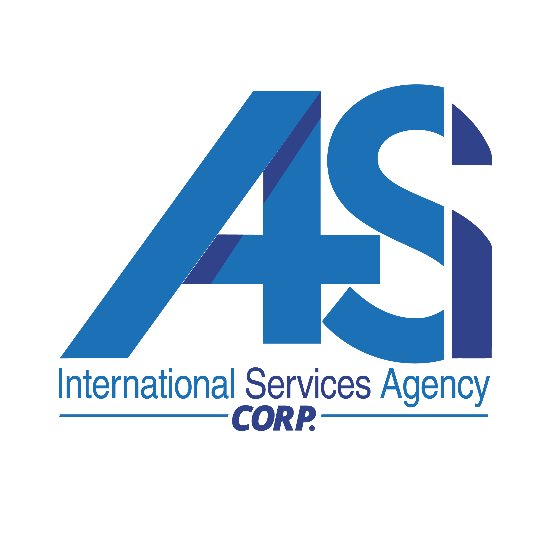 Se trata de un texto no necesariamente extenso, aunque tampoco corto, en el que exponemos quienes somos, cuál es nuestra experiencia laboral y cuáles son las habilidades y talentos que nos definen en el campo laboral. Tenga presente que este resumen será traducido al inglés, por lo tanto es su carta de presentación, sea lo más específico y puntual. (Consultado en: https://retos-directivos.eae.es/ejemplo-de-como-elaborar-un-perfil-profesional/)            LOS DATOS AQUÍ SUMINISTRADOS ESTAN PROTEGIDOS POR LA LEY 1581 DE 2012 HABEAS DATAAPELLIDOS:APELLIDOS:APELLIDOS:APELLIDOS:APELLIDOS:APELLIDOS:APELLIDOS:APELLIDOS:APELLIDOS:NOMBRES:NOMBRES:NOMBRES:NOMBRES:NOMBRES:NOMBRES:NOMBRES:NOMBRES:NOMBRES:NOMBRES:FOTO 6X4FONDO BLANCOCÉDULA:CÉDULA:CÉDULA:CÉDULA:CÉDULA:CÉDULA:CÉDULA:LUGAR Y FECHA DE EXPEDICIÓN:LUGAR Y FECHA DE EXPEDICIÓN:LUGAR Y FECHA DE EXPEDICIÓN:LUGAR Y FECHA DE EXPEDICIÓN:LUGAR Y FECHA DE EXPEDICIÓN:LUGAR Y FECHA DE EXPEDICIÓN:LUGAR Y FECHA DE EXPEDICIÓN:LUGAR Y FECHA DE EXPEDICIÓN:LUGAR Y FECHA DE EXPEDICIÓN:LUGAR Y FECHA DE EXPEDICIÓN:LUGAR Y FECHA DE EXPEDICIÓN:LUGAR Y FECHA DE EXPEDICIÓN:FOTO 6X4FONDO BLANCODIRECCIÓN:DIRECCIÓN:DIRECCIÓN:DIRECCIÓN:DIRECCIÓN:DIRECCIÓN:DIRECCIÓN:CIUDAD:CIUDAD:CIUDAD:CIUDAD:CIUDAD:CIUDAD:DEPARTAMENTO:DEPARTAMENTO:DEPARTAMENTO:DEPARTAMENTO:DEPARTAMENTO:DEPARTAMENTO:FOTO 6X4FONDO BLANCOTELEFONO:TELEFONO:TELEFONO:TELEFONO:TELEFONO:TELEFONO:CELULAR:CELULAR:CELULAR:CELULAR:CELULAR:CELULAR:CELULAR:CELULAR:CELULAR:CELULAR:PAIS: PAIS: PAIS: FOTO 6X4FONDO BLANCOCORREO ELECTRÓNICO:CORREO ELECTRÓNICO:CORREO ELECTRÓNICO:CORREO ELECTRÓNICO:CORREO ELECTRÓNICO:CORREO ELECTRÓNICO:CORREO ELECTRÓNICO:CORREO ELECTRÓNICO:CORREO ELECTRÓNICO:CORREO ELECTRÓNICO:CORREO ELECTRÓNICO:CORREO ELECTRÓNICO:ESTADO CIVIL:ESTADO CIVIL:ESTADO CIVIL:ESTADO CIVIL:ESTADO CIVIL:ESTADO CIVIL:ESTADO CIVIL:FOTO 6X4FONDO BLANCOLUGAR DE NACIMIENTO:LUGAR DE NACIMIENTO:LUGAR DE NACIMIENTO:LUGAR DE NACIMIENTO:LUGAR DE NACIMIENTO:LUGAR DE NACIMIENTO:LUGAR DE NACIMIENTO:LUGAR DE NACIMIENTO:FECHA NACIMIENTO:FECHA NACIMIENTO:FECHA NACIMIENTO:FECHA NACIMIENTO:FECHA NACIMIENTO:FECHA NACIMIENTO:FECHA NACIMIENTO:FECHA NACIMIENTO:FECHA NACIMIENTO:EDAD:EDAD:FOTO 6X4FONDO BLANCOESTATURA:PESO:PESO:PESO:PESO:RH:RH:RH:LICENCIA DE CONDUCCIÓNSI 	NO  	LICENCIA DE CONDUCCIÓNSI 	NO  	LICENCIA DE CONDUCCIÓNSI 	NO  	LICENCIA DE CONDUCCIÓNSI 	NO  	LICENCIA DE CONDUCCIÓNSI 	NO  	LICENCIA DE CONDUCCIÓNSI 	NO  	LICENCIA DE CONDUCCIÓNSI 	NO  	CATEGORÍA:CATEGORÍA:CATEGORÍA:CATEGORÍA:FOTO 6X4FONDO BLANCO¿TIENE ALGUNA INCAPACIDAD?SI 	NO  	¿TIENE ALGUNA INCAPACIDAD?SI 	NO  	¿TIENE ALGUNA INCAPACIDAD?SI 	NO  	PORCENTAJEDE INCAPACIDAD: 	%.PORCENTAJEDE INCAPACIDAD: 	%.PORCENTAJEDE INCAPACIDAD: 	%.PORCENTAJEDE INCAPACIDAD: 	%.PORCENTAJEDE INCAPACIDAD: 	%.PORCENTAJEDE INCAPACIDAD: 	%.PORCENTAJEDE INCAPACIDAD: 	%.¿POR QUÉ MOTIVO?:¿POR QUÉ MOTIVO?:¿POR QUÉ MOTIVO?:¿POR QUÉ MOTIVO?:¿POR QUÉ MOTIVO?:¿POR QUÉ MOTIVO?:¿POR QUÉ MOTIVO?:¿POR QUÉ MOTIVO?:¿POR QUÉ MOTIVO?:¿POR QUÉ MOTIVO?:¿TIENE JUNTA MÉDICA?SI 	NO  	¿TIENE JUNTA MÉDICA?SI 	NO  	¿POR QUÉ MOTIVO?:¿POR QUÉ MOTIVO?:¿POR QUÉ MOTIVO?:¿POR QUÉ MOTIVO?:¿POR QUÉ MOTIVO?:¿POR QUÉ MOTIVO?:¿POR QUÉ MOTIVO?:¿POR QUÉ MOTIVO?:¿POR QUÉ MOTIVO?:¿POR QUÉ MOTIVO?:¿POR QUÉ MOTIVO?:¿POR QUÉ MOTIVO?:¿HA VIAJADO AL EXTERIOR?: SI 	NO:  	¿HA VIAJADO AL EXTERIOR?: SI 	NO:  	¿HA VIAJADO AL EXTERIOR?: SI 	NO:  	¿HA VIAJADO AL EXTERIOR?: SI 	NO:  	¿DONDE?:¿DONDE?:¿CUÁNTO TIEMPO?:¿CUÁNTO TIEMPO?:¿CUÁNTO TIEMPO?:¿CUÁNTO TIEMPO?:MOTIVO DE VIAJE:MOTIVO DE VIAJE:MOTIVO DE VIAJE:MOTIVO DE VIAJE:MOTIVO DE VIAJE:MOTIVO DE VIAJE:MOTIVO DE VIAJE:N° DE PASAPORTE:N° DE PASAPORTE:N° DE PASAPORTE:N° DE PASAPORTE:N° DE PASAPORTE:N° DE PASAPORTE:N° DE PASAPORTE:FECHA DE VENCIMIENTO:FECHA DE VENCIMIENTO:FECHA INGRESO:FECHA INGRESO:FECHA RETIRO:FECHA RETIRO:TIEMPO TOTAL:GRADO:FUERZA:FUERZA:MOTIVO DE RETIRO:MOTIVO DE RETIRO:¿SABE USTED OTRO IDIOMA?SI 	NO ___________________________NIVEL HABLADO: 	%.NIVEL ESCRITO: 	%.¿SABE USTED OTRO IDIOMA?SI 	NO ___________________________NIVEL HABLADO: 	%.NIVEL ESCRITO: 	%.NOMBRE DE LA INSTITUCIÓNTITULO OBTENIDO FECHA INGRESOFECHA EGRESO                      ULTIMOS CARGOS EJERCIDOS                      ULTIMOS CARGOS EJERCIDOS                      ULTIMOS CARGOS EJERCIDOS                      ULTIMOS CARGOS EJERCIDOSENTIDAD/EMPRESACARGOFECHA INGRESOFECHA EGRESONOMBREOCUPACIÓNDIRECCIÓNTELÉFONOPARA TODOS LOS EFECTOS LEGALES, CERTIFICO QUE LA INFORMACION SUMINISTRADA EN ESTE BIOS, ES TOTALMENTE VERAZ.AUTORIZO PARA QUE SE VERIFIQUE Y CONFIRME DICHA INFORMACION.FIRMACC. ___________________________________